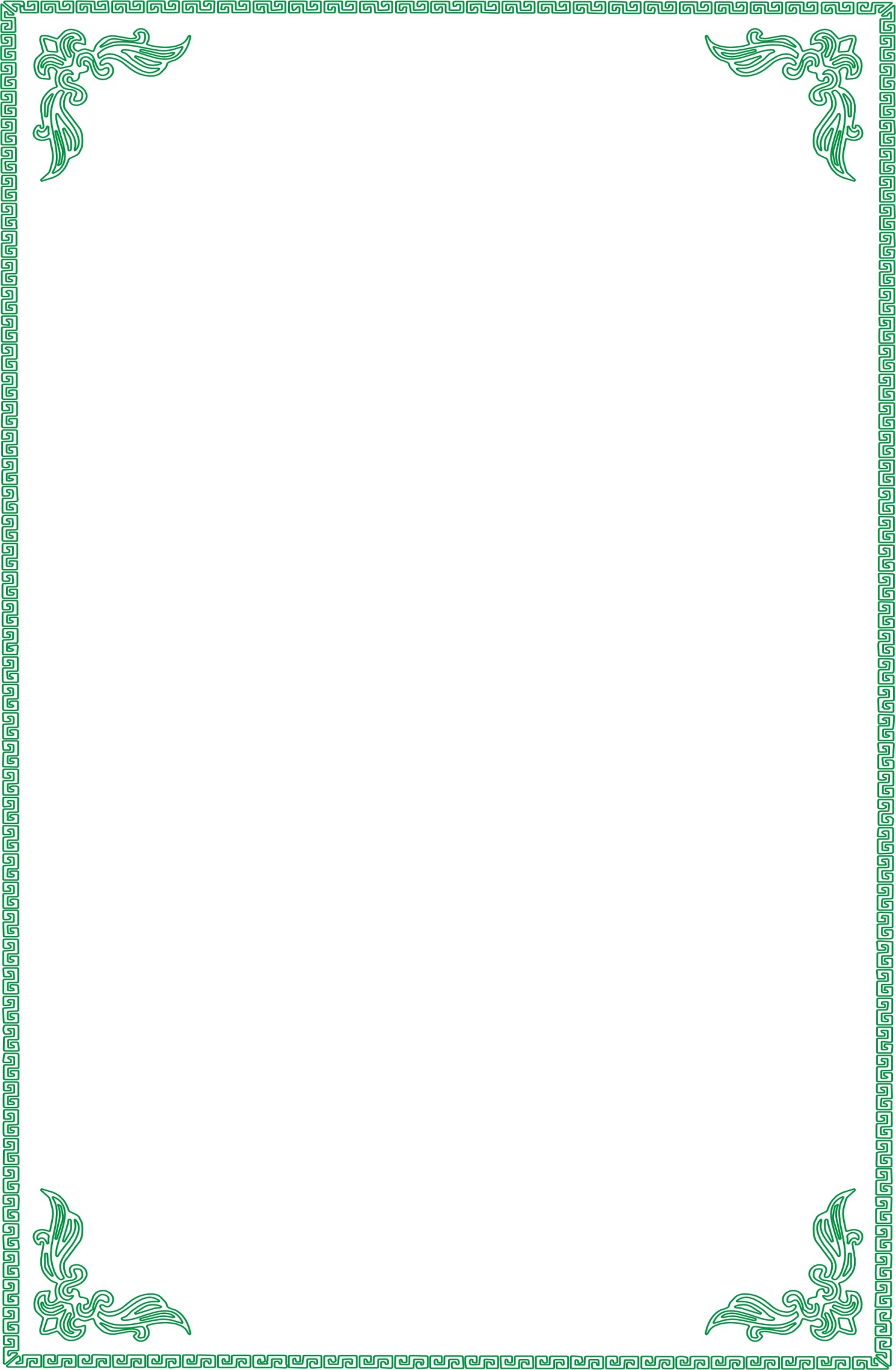 Chương trình Lễ kỷ niệm 20 năm thành lập Khoa Đông phương học 1995-2015<Ngày 14/11/2015 – Tại Hội trường tầng 8 Nhà E, 336 Nguyễn Trãi, Thanh Xuân, Hà Nội>Thời gianChương trình8h30-9h00Đón tiếp đại biểu – Văn nghệ chào mừng – Chiếu Clip giới thiệu Khoa9h00-9h10Chào cờ, tuyên bố lí do, giới thiệu đại biểu9h10-9h20Diễn văn kỷ niệm của Chủ nhiệm Khoa9h20-9h30Công bố quyết định khen thưởng của ĐHQG – trao bằng khen9h30-9h45Tri ân các thế hệ lãnh đạo và giảng viên tiền nhiệm của khoa 9h45-10h00Phát biểu của đại diện các thầy có công xây dựng, thành lập Khoa10h00-10h10Phát biểu của lãnh đạo Nhà trường10h10-10h40Phát biểu của Đại sứ quán các nước10h40-11h00Phát biểu của Đại diện cty điện tử Samsung và trao học bổng của Cty Điện tử Samsung cho sinh viên11h00-11h10Phát biểu của cựu sinh viênPhát biểu của đại diện sinh viên11h10-11h20Cảm ơn, tuyên bố bế mạc và chụp ảnh lưu niệm11h20-12h00Tiệc trà giao lưu với các đơn vị đối tác, cựu sinh viên